Klik tautan yang telah dikirimkan via email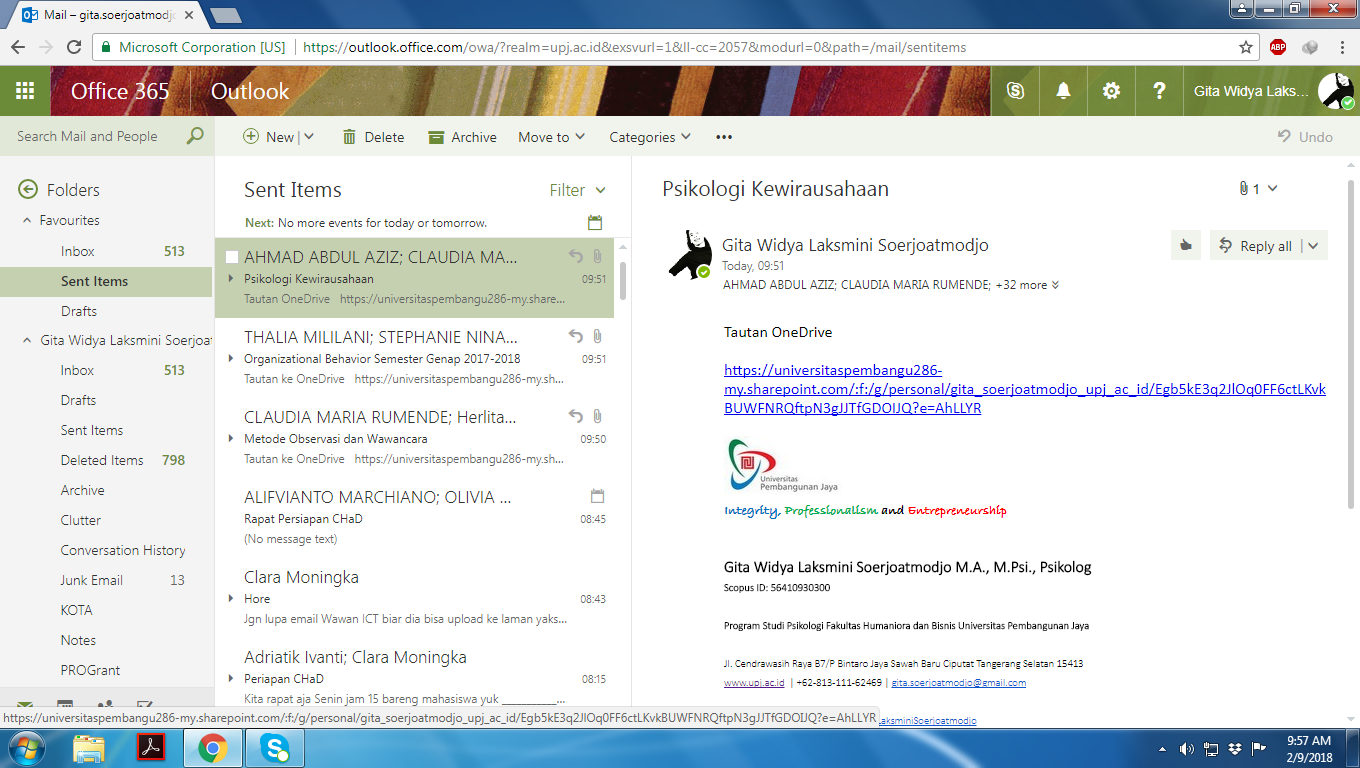 Masuk ke Folder yang dituju. Pilih Mata Kuliah yang Sesuai.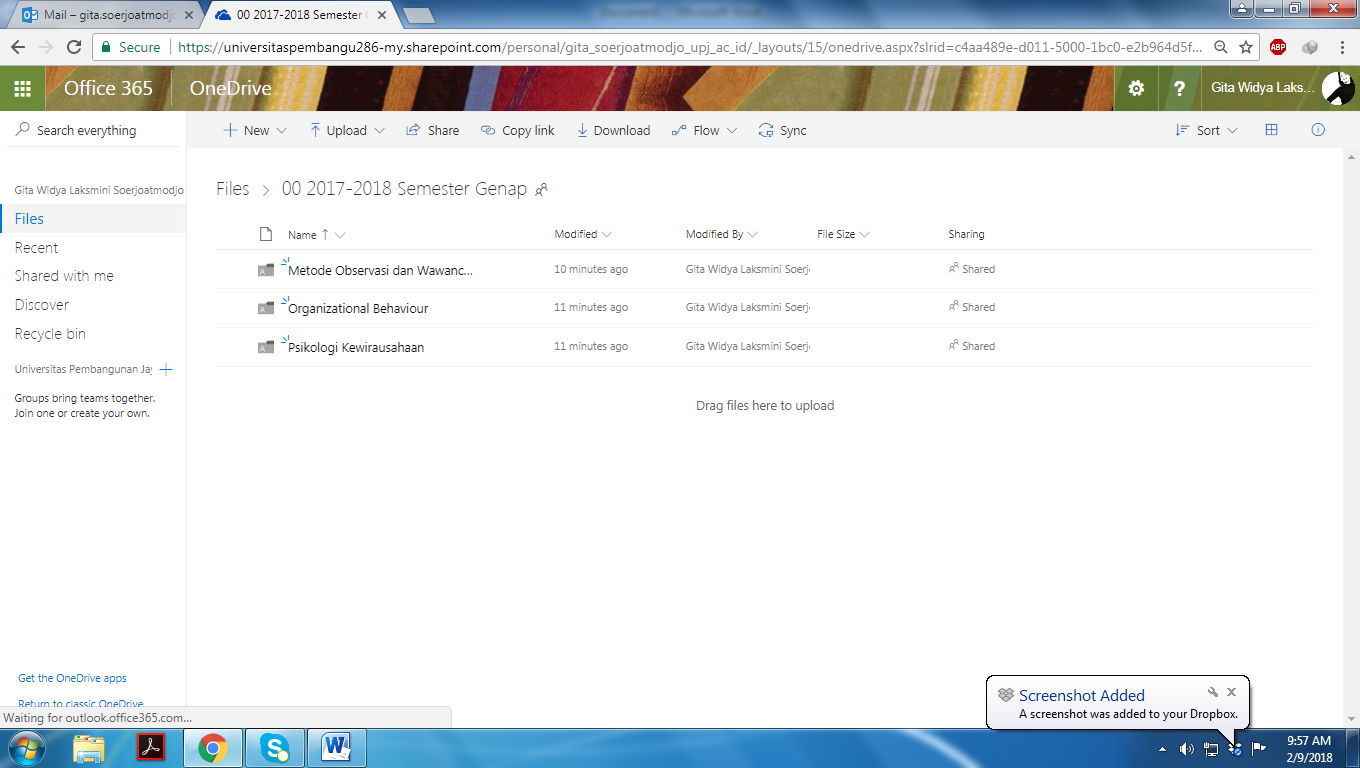 Klik Folder PPT untuk mengupload PPT yang telah dibuat sesuai jadwal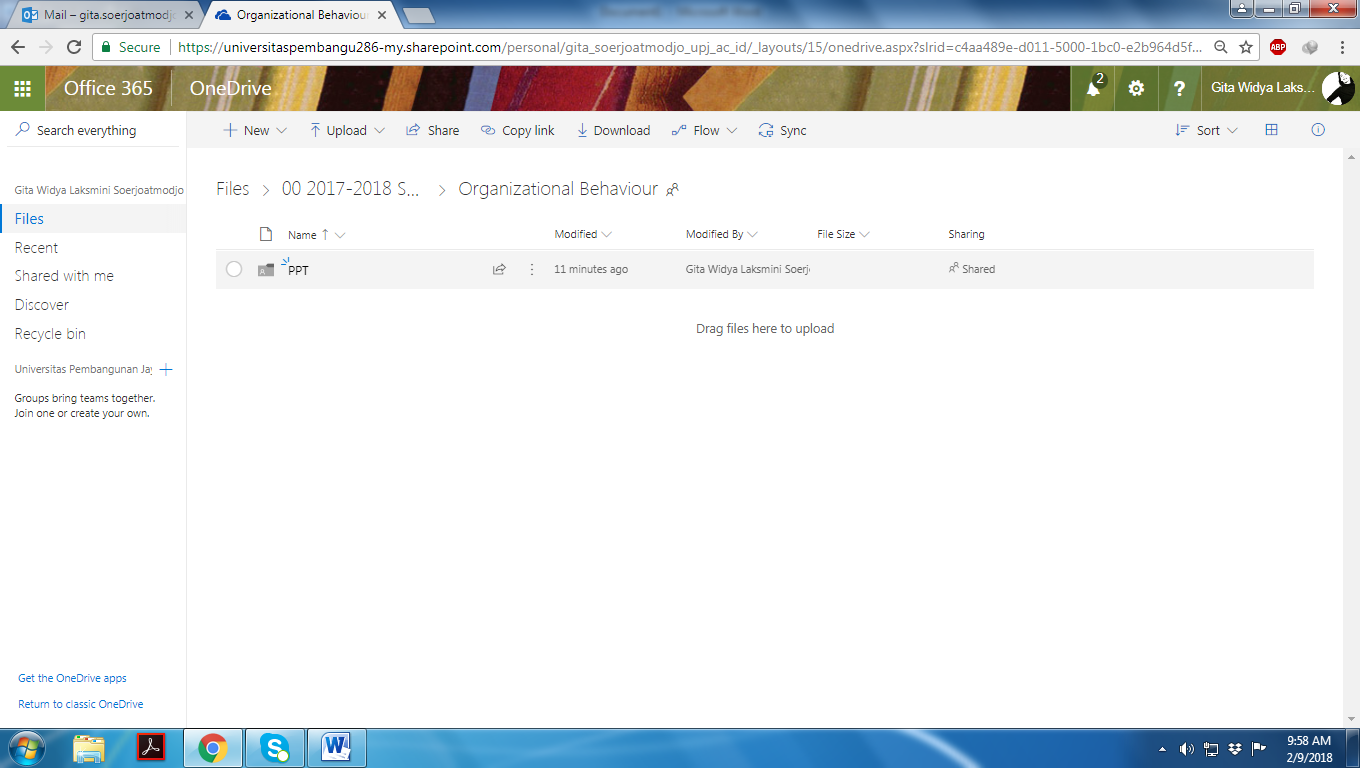 Klik tombol Upload untuk mengupload PPT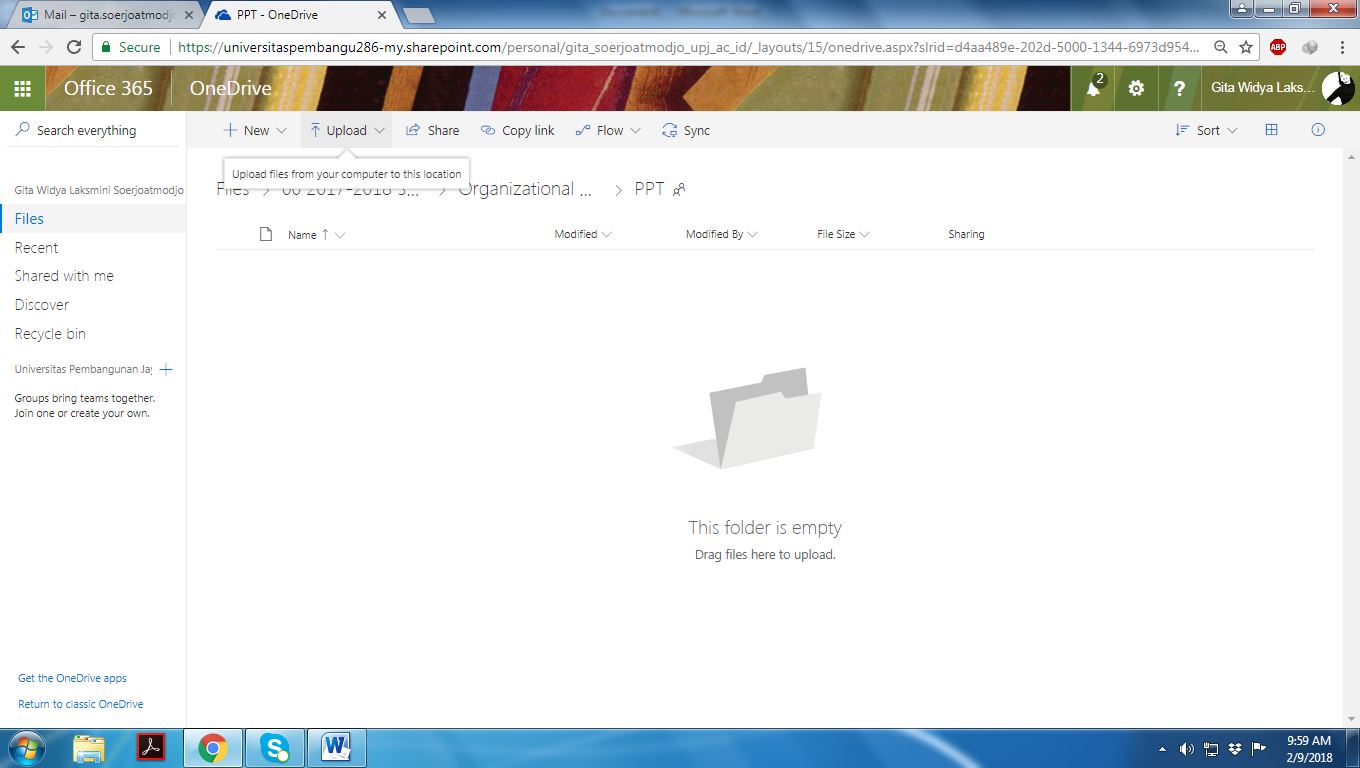 Pilih file yang sesuai untuk diupload. Beri nama file sesuai contoh dengan format: Mata Kuliah Chapter  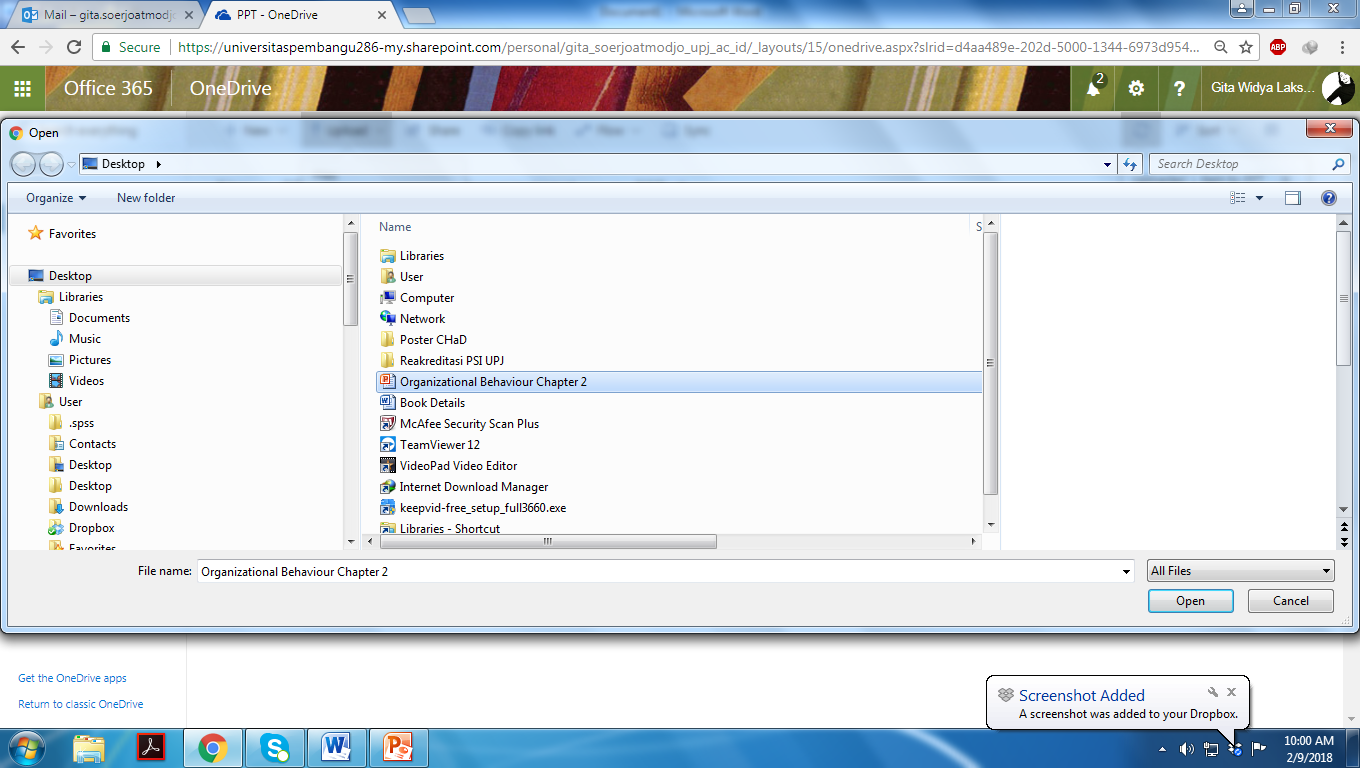 File PPT sudah berhasil diupload 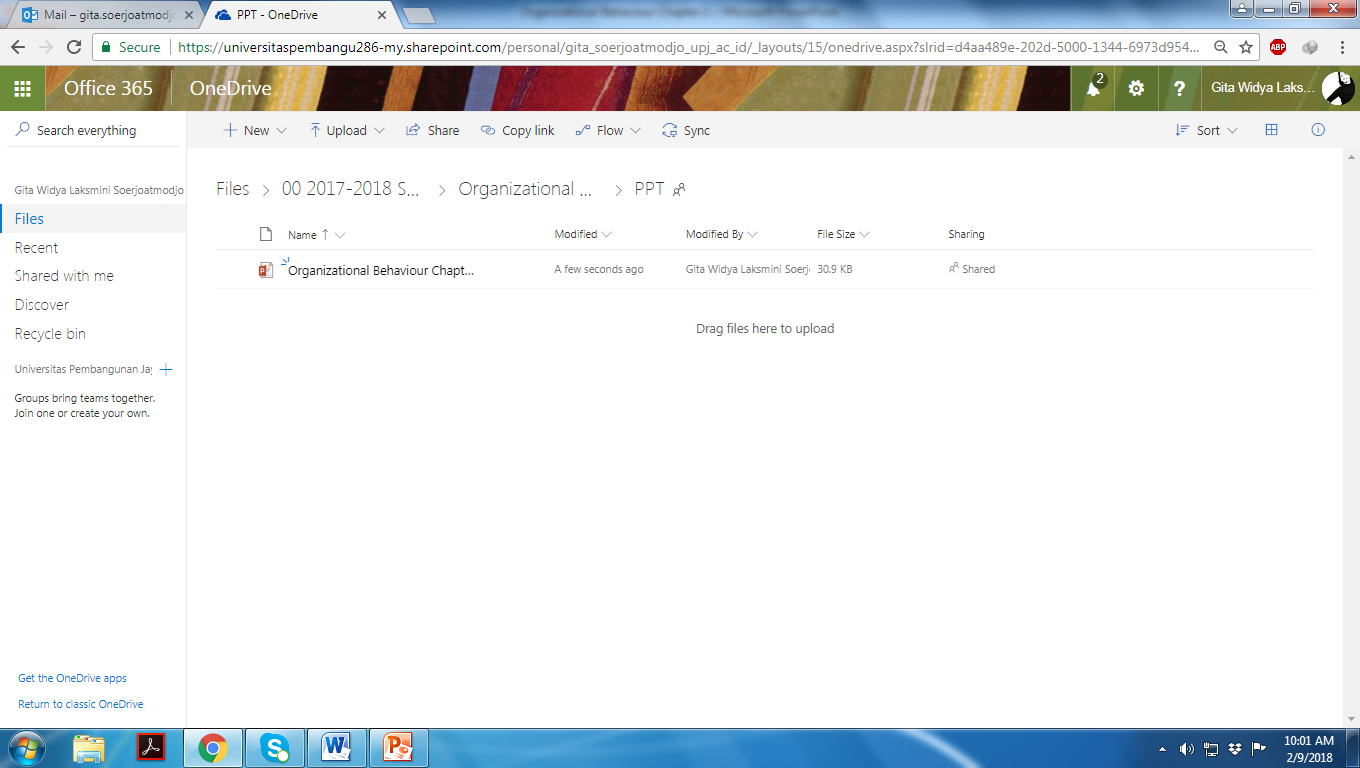 